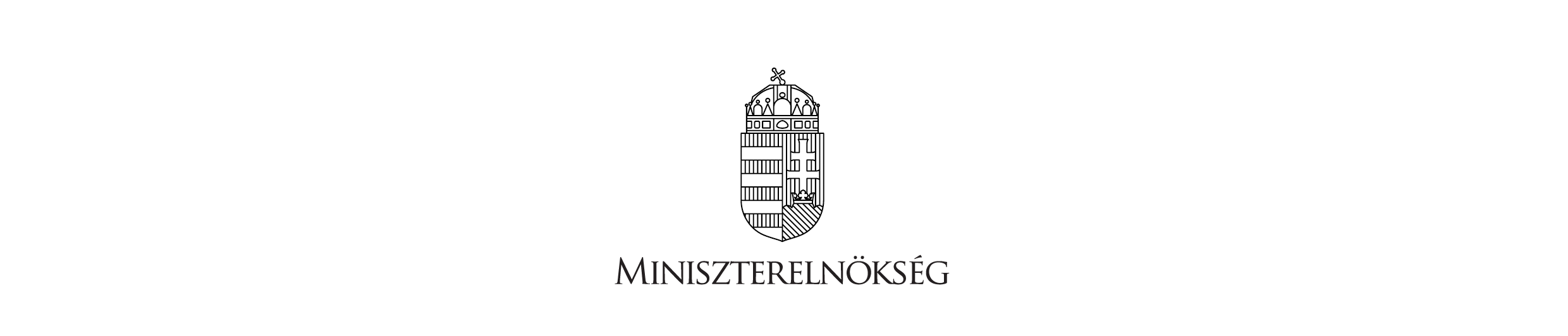 Petőfi Sándor Program,Programszabályzat2019.Jóváhagyta:Budapest, 2019. február 22.A Miniszterelnökséget vezető miniszter a Kormány tagjainak feladat- és hatásköréről szóló 94/2018. (V. 22.) Korm. rendelet 14. § (1) bekezdés 10. pontjában meghatározott feladatkörében eljárva, a nemzetpolitikai tevékenységgel kapcsolatos közigazgatási ösztöndíjakról szóló 98/2015. (IV. 20.) Korm. rendelet (a továbbiakban: Korm. rendelet) 3. § c) pont cb) alpontja alapján a Kormány nemzetpolitikáért felelős tagjának (a továbbiakban: a pályázat kiírója) jóváhagyásával, a Korm. rendelet 1. § (2) bekezdés b) pontja szerinti Petőfi Sándor Program (a továbbiakban: Program) megvalósítása érdekében az alábbi Programszabályzatot alkotja.I. FEJEZETÁLTALÁNOS RENDELKEZÉSEK1. A szabályzat célja és hatálya1. § (1) A Programszabályzat célja, hogy a Program működésének folyamatát, megvalósításához szükséges feltételeket és szabályokat, valamint a koordinációs, kapcsolattartási, információs és pénzügyi-ügyviteli feladatok ellátásának rendjét a Korm. rendelettel összhangban rögzítse. (2) A Program célja a magyar szórványközösséget támogatása és az anyaországgal való kapcsolattartásának erősítése, valamint, hogy a kárpát-medencei magyar közösségek elmúlt évek során kialakult intézményrendszere tovább fejlődjön és tovább erősödjön. A Program célja továbbá a magyarság összetartozás-tudatának erősítése, a külhoni magyar szórványközösségek értékőrző munkájának és tájékoztatási, közösségépítő tevékenységének – az ösztöndíjasok jelenléte révén történő – támogatása, a külhoni magyarok nemzethez való kötődésének erősítése, a szórványközösségek magyar azonosságtudatának erősítése. A Program célul tűzi ki továbbá szakmailag elhivatott, gyakorlati tapasztalattal rendelkező, a közigazgatás nemzetpolitikai tevékenysége iránt elkötelezett szakember-utánpótlás biztosítását.(3) A Programszabályzat hatálya kiterjed valamennyi, a Program végrehajtásában részt vevő, a Miniszterelnökség állományába tartozó személyre, így különösen a Korm. rendelet 7. § (1) bekezdése alapján jóváhagyott ügyrend szerint működő kiválasztási bizottság elnökére és tagjaira (a továbbiakban: Bizottság), a Programra jelentkező nyertes pályázókra, a Programban részt vevő ösztöndíjasokra, a fogadó szervezetekre és a mentorokra.(4) A Program működtetésének pénzügyi fedezete Magyarország 2019. évi központi költségvetéséről szóló 2018. évi L. törvény és a Magyarország 2020. évi központi költségvetéséről szóló törvény 1. melléklet XI. Miniszterelnökség fejezet, 30. Fejezeti kezelésű előirányzatok cím, 3. Határon túli magyarok programjainak támogatása alcím, 1. Nemzetpolitikai tevékenység támogatása jogcímcsoporton áll rendelkezésre, amelyről a Program finanszírozásához szükséges forrás átcsoportosításra kerül a XI. Miniszterelnökség fejezet 1. Miniszterelnökség igazgatása cím javára.2. Általános követelmények2. § A Programszabályzat alapján keletkező feladatokat a Miniszterelnökség a vonatkozó jogszabályok figyelembevételével, a Miniszterelnökség belső szabályzatainak megtartásával, illetve a Miniszterelnökség és az ösztöndíjas között létrejövő ösztöndíjas szerződésben (a továbbiakban: szerződés) foglaltak szerint – különös tekintettel a bizalmas információkra vonatkozó rendelkezésekre – köteles ellátni.3. § A Programszabályzatban nem szabályozott kérdésekre a kormányzati igazgatásról szóló 2018. évi CXXV. törvény, a Korm. rendelet, a Miniszterelnökség Közszolgálati Szabályzatáról szóló 2/2015 (X. 15.) Miniszterelnökség KÁT utasítás, valamint a további vonatkozó magyar jogszabályokat kell megfelelően alkalmazni.4. § A feladatok elvégzésére irányuló határidőket és azok elvégzésére kijelölt munkatársak számát – a határidők figyelembevételével – akként kell megállapítani, hogy a Program koordinálására, az azzal kapcsolatos feladatok elvégzésére és az azokhoz kapcsolódó ellenőrzési feladatok ellátására elegendő idő álljon rendelkezésre.II. FEJEZETA PÁLYÁZATI ÉS A KIVÁLASZTÁSI ELJÁRÁS MENETE3. A pályázati eljárás5. § A Program pályázati eljárása során kerülnek kiválasztásra az ösztöndíjasok a jelen szabályzat 1. mellékletét képező pályázati felhívásra benyújtott pályázatuk alapján. 6. § (1) A pályázati felhívás tartalmazza a pályázati feltételeket és a pályázat benyújtásának határidejét, valamint a kiválasztási eljárás során alkalmazott értékelési szempontokat, amelyeket a pályázat kiírója hagy jóvá.(2) A pályázati felhívást a www.nemzetiregiszter.hu honlapon és a Hivatalos Értesítőben kell közzétenni.7. § (1) A kiválasztási eljárást a Bizottság folytatja le.(2) A kiválasztási eljárás a benyújtott pályázatok, valamint kompetencia- és nemzetpolitikai szakmai ismeretek vizsgálatából áll.(3) A pályázók teljesítménye pontértékelési rendszer alkalmazásával, konszenzusos eljárással kerül értékelésre, amelynek során a Bizottság megállapítja az eredményes pályázók körét. (4) A kiválasztási eljárás során eredményesnek minősített pályázók részére – a Bizottság javaslata alapján, a fogadó intézmények fogadókészségnek és a Programba felvehető ösztöndíjasok keretszámának figyelembevételével – a pályázat kiírója ítéli oda az ösztöndíjat.(5) A pályázat kiírója által kijelölt Bizottság tagjait a Programszabályzat 2. melléklete, a Programba felvehető ösztöndíjasok keretszámát és az ösztöndíj keretösszegét a Programszabályzat 3. melléklete tartalmazza. (6) A Bizottság létrehozatalával, feladataival, a bizottsági tagok jogaival és kötelezettségeivel, valamint a Bizottság eljárásával kapcsolatos részletszabályokat a Bizottság ügyrendje tartalmazza.III. FEJEZETA PROGRAM TARTALMA4. A Program szakaszai8. § (1) Az ösztöndíjas a Program első, oktatási szakaszát Magyarországon teljesíti (a továbbiakban: oktatási szakasz). Az ösztöndíjas a Program keretében fő tevékenységét a külhoni programszakasz során a Miniszterelnökség által kijelölt fogadó szervezetnél teljesíti. A Program a külhoni programszakaszt követően újabb magyarországi programszakasszal zárul (a továbbiakban: záró szakasz), amely időszak alatt az ösztöndíjas az ösztöndíjas jogviszonyból eredő beszámolási kötelezettségét teljesíti. (2) Az oktatási szakasz időtartama alatt a pályázat kiírója csoportos felkészítést biztosít az ösztöndíjasoknak a külhoni programszakasz megvalósításának előkészítésére.  (3) A Program szakaszainak időtartamát, valamint a programszakaszok során ellátandó feladatok részletes szabályait a szerződés szabályozza.5. Az ösztöndíjas szerződés9. § A Miniszterelnökség a Programszabályzat 4. melléklete szerinti szerződés minta megküldésével egyidejűleg tájékoztatja a nyertes pályázót a szerződés aláírásának időpontjáról. A szerződésben egyebek mellett rögzítésre kerülnek az ösztöndíjasok Programban való részvételére, a szakmai gyakorlat részletszabályaira, a beszámolási kötelezettségre, az adatkezelésre és titoktartásra, az ösztöndíj folyósítására és visszafizetésére vonatkozó részletes szabályok. 10. § (1) A szerződés nem köthető meg azzal a nyertes pályázóval, akiaa) a szerződés megkötéséhez szükséges adatokat a szerződés aláírásáig nem bocsátja a Miniszterelnökség rendelkezésére;ab) a szerződést, mint egészet nem fogadja el, vagy annak bármelyik rendelkezését nem ismeri el magára nézve kötelezőnek;ac) nem működik együtt a Miniszterelnökséggel, vagy egyébként annak, valamint a pályázat kiírójának jogát, jogos érdekét sérti;	ad) olyan magatartást tanúsít, mely méltatlanná teszi őt a Programban történő részvételre;azzal, aki ösztöndíjasként részt vett a pályázati kiírás évét megelőző évi Programban és záró beszámolóját még nem fogadták el. (2) A szerződéskötés feltétele a személyazonosító igazolvány egyszerű másolatának, vagy a honosítási okirat egyszerű másolatának, ha a célország nem a schengeni egyezmény tagállama, akkor a nyertes pályázó útlevele, vagy amennyiben a nyertes pályázó nem rendelkezik útlevéllel, akkor az annak igényléséről szóló hivatalos igazolás egyszerű másolatának, valamint a 30 napnál nem régebbi erkölcsi bizonyítványnak a benyújtása.6. Ösztöndíj11. § (1) A Program részeként az ösztöndíjas a pályázat kiírója által megállapított összegű, 3. melléklet szerinti ösztöndíjra jogosult. (2) Az ösztöndíj rendelkezésre bocsátásának, az ösztöndíj felhasználásának, valamint visszafizetésének részletes szabályai a szerződésben kerülnek meghatározásra.7. Beszámolási kötelezettség12. § (1) Az ösztöndíjas a külhoni programszakasz megkezdését követően havi értékelést, valamint az adott közösségről legalább havonta egy a Miniszterelnökség által publikálható minőségű cikket, háromhavonta szakmai részbeszámolót, valamint záró szakmai beszámolót köteles benyújtani a Miniszterelnökség részére. (2) Az ösztöndíjas beszámolási kötelezettségét a Programszabályzat 5. mellékletét képező havi értékelés és 6. mellékletét képező jelenléti ív benyújtása útján teljesíti. Az ösztöndíjas legalább havonta egy publikálható minőségű cikket köteles megküldeni az adott közösségről a Nemzeti Regiszterre.(3) Az ösztöndíjas a beszámolási kötelezettség ellenőrzések során köteles együttműködni az ellenőrzést végző szervezettel.(4) A havi értékelést és a beszámolókat a Miniszterelnökség Délvidéki és Diaszpóra Főosztálya őrzi meg.(5) A beszámolási kötelezettség részletes szabályai a szerződés rendelkezései között kerülnek rögzítésre.8. Mentorálás13. § (1) Az ösztöndíjas szakmai tevékenységét a fogadó szervezet által kijelölt mentor és a mentor által kijelölhető mentor-helyettes (a továbbiakban együttesen: mentor) támogatja. A mentor elősegíti az ösztöndíjas eredményes és zökkenőmentes feladatvégzését, a közösségbe való beilleszkedését, értékeli az ösztöndíjas tevékenységét, valamint segítséget nyújt számára a célország szerinti magyar közösségek kulturális értékeinek elsajátításához. (2) A mentor figyelemmel kíséri az ösztöndíjas szakmai tevékenységét és rendszeresen értékeli az ösztöndíjast a Programszabályzatban foglaltak szerint, amely értékelés iránymutatás az ösztöndíjas Miniszterelnökség részére benyújtott beszámolóinak vizsgálatakor. A mentor és az ösztöndíjas között együttműködési kapcsolat van, amelyben a felek egyenjogúak.(3) Mentornak az a személy jelölhető ki, aki:a fogadó szervezetet alaposan ismeri;kiváló kapcsolatrendszerrel rendelkezik a fogadó szervezeten belül, illetve a célország (régió) szerinti magyar szervezetekkel; jó kapcsolatteremtő, kommunikációs és magas szintű együttműködési képességgel rendelkezik;életvitelszerűen a célváros területén tartózkodik.14. § A mentor az alábbi feladatokat látja el: megszervezi a szakirányú tapasztalatszerzés folyamatát és ezt szakmai gyakorlati programtervben rögzíti;egyezteti az adott fogadó szervezet vezetőjével az ösztöndíjas szakmai gyakorlata során ellátandó feladatokat, az időbeosztást és az ellátandó tevékenységet;a Miniszterelnökséggel egyeztetve véleményezi az ösztöndíjas távollétének kiadását;bemutatja az ösztöndíjast a fogadó szervezet vezetőinek és a közvetlen munkatársainak;feltárja az esetleges problémákat, tisztázza a helyzetet és megoldásokat keres azok elhárítására;folyamatosan kapcsolatot tart a befogadó intézmény kijelölt munkatársával, valamint a Miniszterelnökség munkatársaival, részükre tájékoztatást nyújt és egyeztet velük az esetleges problémákról;a jelen szabályzat 5. melléklete szerinti havi értékelés során értékeli az ösztöndíjas tevékenységét.15. § Amennyiben a mentor feladatának ellátásával kapcsolatban – mentori tevékenysége ellátása során – súlyos szakmai vagy magatartási probléma (alkalmatlanság) merül fel, a Miniszterelnökség nemzetpolitikáért felelős államtitkára az alkalmatlanság alapjául szolgáló észrevételek bejelentését megvizsgálja, ezt követően mérlegeli – az ösztöndíjas és a mentor adatszolgáltatása alapján – új mentor kijelölését a mentort kijelölő fogadó szervezetnél vagy más fogadó szervezetnél, illetve az ösztöndíjas eredményes feladatellátása érdekében gondoskodik a további szükséges intézkedésekről.9. Kapcsolattartás, méltányossági jogkör16. § (1) A Program megvalósítása során felmerülő adminisztratív ügyekben a Miniszterelnökség képviseletében a Miniszterelnökség Délvidéki és Diaszpóra Főosztályának állományába tartozó, valamint a programkoordinációs feladatokkal megbízott személy eljárhat.(2) A Korm. rendelet 3. § alapján meghatározott feladatok vonatkozásában jognyilatkozatot kizárólag a pályázat kiírója tehet.(3) A szerződés megkötésével, módosításával, megszüntetésével, a teljesítés igazolásával, valamint a Program megvalósítása során felmerülő, méltányossági jogkörben hozott jognyilatkozatok megtételére a nemzetpolitikáért felelős államtitkár jogosult.Amennyiben a nemzetpolitikáért felelős államtitkár méltányossági jogkörének gyakorlása alapján megállapítja, hogy az ösztöndíjas önhibáján kívül (pld. természeti katasztrófák, diplomáciai krízishelyzetek, háborús események, vis maior) bekövetkező eseményekre tekintettel nem tudta valamely kötelezettségét a szerződésben előírt módon teljesíteni, úgy a szerződés módosítható, illetve megszüntethető.(5) A kiválasztási eljárást, illetve a szerződés megkötését követően indokolt esetben a nemzetpolitikáért felelős államtitkár méltányossági jogkörében – a Bizottság kiválasztási eljárás során megtett javaslatának, a fogadó intézmények fogadókészségnek, valamint a Programba felvehető ösztöndíjasok keretszámának és az ösztöndíj keretösszegének figyelembevételével – módosíthat a Bizottság által jóváhagyott célországon az ösztöndíjas beleegyezésével.1. melléklet a Petőfi Sándor Program ProgramszabályzatáhozA Miniszterelnökség pályázati felhívásaPetőfi Sándor Program ösztöndíjraA Miniszterelnök általános helyettese a nemzetpolitikai tevékenységgel kapcsolatos közigazgatási ösztöndíjakról szóló 98/2015. (IV. 20) Korm. rendelet (a továbbiakban: Korm. rendelet) 3. § a) pontja alapján a Kárpát-medence szórvány magyarságát segítő Petőfi Sándor Program keretében pályázatot hirdet az alábbiak szerint:A pályázat céljaA Magyar Állandó Értekezlet 2018. évi Zárónyilatkozata üdvözli a Petőfi Sándor Program (a továbbiakban: Program) folytatását, melynek szellemében célunk, hogy a kárpát-medencei magyar közösségek elmúlt évek során kialakult intézményrendszere – amely az egyének és közösségek integrációja révén hozzájárul a magyar önazonosság és a magyar nemzet összefogásának erősítéséhez – tovább fejlődjön és erősödjön. A Programot annak érdekében hoztuk létre, hogy a magyar szórványközösséget támogassuk és az anyaországgal való kapcsolattartást erősítsük.Ennek érdekében olyan, a magyar nemzet iránt elkötelezett, közösségszervező tevékenységekben jártas személyek pályázatait várjuk, akik segítenek e célok elérésében.A Program alapvető célja:a magyarság összetartozás-tudatának erősítése;a külhoni magyar szórványközösségek értékőrző munkájának és tájékoztatási, közösségépítő tevékenységének támogatása az ösztöndíjasok jelenléte révén, erősítve ezzel a külhoni magyarok nemzethez való kötődését;a szórványközösségek magyar azonosságtudatának erősítése;szakmailag elhivatott, gyakorlati tapasztalattal rendelkező, a közigazgatás nemzetpolitikai tevékenysége iránt elkötelezett szakember-utánpótlás biztosítása.Értelmező rendelkezések- pályázati szakasz: a Program azon időszaka, amelyben a pályázóknak lehetőségük van pályázataik benyújtására, amelynek során a pályázók meghallgatása történik, és sor kerül a nyertes pályázók személyének kiválasztására;- magyarországi programszakaszok: a Program azon időszaka, amikor a nyertes pályázó (a továbbiakban: Ösztöndíjas) Magyarországon teljesíti a szerződésből fakadó – a külhoni programszakaszt megelőző – képzési, valamint a külhoni programszakaszt követő beszámolási kötelezettségeit;- oktatási szakasz: a magyarországi programszakasz azon – a külhoni programszakaszt megelőző – időszaka, amikor az Ösztöndíjas a külhoni programszakaszt megelőző, meghatározott tematika szerinti felkészítő oktatáson vesz részt, melynek célja a szórvánnyal kapcsolatos ismeretanyag elsajátítása;- külhoni programszakasz: a Program azon időszaka, melyben az Ösztöndíjas a célországban, a fogadó szervezettel és a mentorral együttműködve végzi a Program célja szerinti tevékenységét;- záró szakasz: a magyarországi programszakasz azon időszaka, melyben az Ösztöndíjas a külhoni programszakasz alatt végzett tevékenységéről beszámol;- mentor: az erre a feladatra kijelölt természetes személy, aki a külhoni programszakasz időtartama alatt az Ösztöndíjas munkáját koordinálja, segíti, felügyeli, értékeli.A pályázat tárgyaA Program a külhoni magyarság magyar identitásának erősítése érdekében végzett ismeretátadási, oktatási, szervezési tevékenység ellátására nyújt (biztosít) ösztöndíjat legfeljebb 75 fő részére a 2019. augusztus hónap és 2020. június hónap között megvalósuló Program időtartama alatt. A Program kezdete a pályázati felhívás hivatalos megjelenésének napja. A pályázati szakasz lezárását – azaz az Ösztöndíjasok kiválasztását – követően kerül pontosan, naptári nap szerint meghatározásra az Ösztöndíjasokkal létesítendő ösztöndíjas szerződéses jogviszony időtartamának kezdő és záró napja, amely a szerződésben kerül rögzítésre, egyéni jelleggel.A Program 2019. év augusztusától 2020. év júniusáig tartó megvalósítási időszaka alatt az Ösztöndíjas legfeljebb 9 hónapig tartó időtartamban a külhoni magyar közösségeknél, 1 hónapig tartó időtartamban pedig Magyarországon tölti jogviszonyának idejét. A magyarországi programszakasz kétszer 2 hétből áll, amelynek részét képezi a külhoni programszakaszt megelőző oktatási szakasz, és a külhoni programszakaszt követő záró szakasz. A pályázók körePályázat benyújtására és az ösztöndíjprogramban való részvételre az jogosult, akia pályázat benyújtásának időpontjában huszadik életévét betöltötte,büntetlen előéletű,magyar állampolgár,legalább középfokú iskolai végzettséggel rendelkezik,közösségszervező, hagyományőrző egyéb közösségi tevékenységekben aktívan vesz részt,magas szintű angol nyelvtudással vagy a célország nyelvének legalább társalgási szintű ismeretével rendelkezik,vállalja, hogy az ösztöndíjas jogviszony magyarországi záró szakaszának idejére Magyarország területére visszatér és a Program záró konferenciáján részt vesz.Az a pályázó, aki korábban a Kőrösi Csoma Sándor és/vagy Petőfi Sándor Programokon ösztöndíjasként részt vett, úgy az első nyertes pályázatát követő 5 éven belül a Programra legfeljebb még kettő alkalommal nyújthat be pályázatot és ugyanazon célország ismételten megjelölésre kerülhet.A pályázat megvalósítási paramétereiA pályázat benyújtása: 2019. március 1. napjától 2019. március 25. napjáig.Interjú a pályázókkal: 2019. április 8. - 2019. április 18. Külhoni programszakasz tervezett megvalósítási időszaka: 2019. szeptember - 2020. június. A legfeljebb 9 hónapig tartó külhoni programszakasz ezen időtartamon belül valósul meg azzal, hogy a programszakasz kezdete legkésőbb 2019. szeptember 10. napja. Az ösztöndíjas ezen időpontig köteles megkezdeni a külhoni programszakaszt. A 9 hónapig tartó külhoni programszakasz záró határideje legkésőbb 2020. június 10. napja.Amennyiben az ösztöndíjas 2019. szeptember 10. napjáig nem tudja megkezdeni a külhoni programszakaszt, a késedelemmel arányosan csökkentésre kerül az ösztöndíj ezen időtartama. A külhoni programszakasz záró határideje ebben az esetben is legkésőbb 2020. június 10. napja.Szerződés időtartama: a szerződés időtartamának kezdete a külhoni programszakasz kezdőnapjához képest kerül meghatározásra.Az Ösztöndíjasok a magyarországi programszakasz idején kötelező felkészítő oktatáson vesznek részt, amelyet követően a megjelölt ország magyar közösségében folytatják a pályázatban megjelölt tevékenységet. A felkészítő oktatás írásbeli szintfelméréssel zárul.A kiutazás – és így a szerződés fennállásának – feltétele, hogy az Ösztöndíjas a szükséges beutazási, tartózkodási engedélyeket a fogadó országtól megkapja. A magyarországi programszakasz időszakában az Ösztöndíjas vállalja, hogy a szerződésében meghatározott egyéb kötelezettségeinek (jelenléti kötelezettség, felkészítő oktatás ismeretanyagának elsajátítása, a célországba utazás feltételeinek biztosítása, beszámolási kötelezettség stb.) eleget tesz.  A Program tervezett megvalósítási területei:Bosznia-Hercegovina,Csehország,Horvátország,Lengyelország,Macedónia,Románia,Szerbia,Szlovákia,Szlovénia,Ukrajna.A pályázat benyújtásának formájaA pályázat benyújtása postai úton történik. A pályázati dokumentációt egy példányban kell benyújtani a Nemzeti Regiszter honlapján (www.nemzetiregiszter.hu) található 2019. évi pályázati adatlap (a továbbiakban: adatlap) hiánytalan kitöltésével, a 8. pontban megjelölt mellékletek hiánytalan csatolásával az alábbi címre:Miniszterelnökség, Délvidéki és Diaszpóra Főosztály1051 Budapest, Széchenyi István tér 7-8.A benyújtás napja a pályázati dokumentáció postára adásának a napja. Kizárólag a 2019. március 25. napjáig postára adott pályázatokat áll módunkban befogadni. Kérjük a pályázókat, hogy a borítékon jól láthatóan tüntessék fel a következő megjelölést: ”Petőfi Sándor Program 2019”.A 2019. március 25-i postai bélyegzővel feladott pályázatok szabályszerűen beérkezettnek tekintendőek, abban az esetben, ha 2019. április 2. napjáig megérkeznek a megadott címre. A 2019. március 25. napját követően postára adott vagy 2019. április 2. napját követően beérkezett pályázatok nem kerülnek elbírálásra.A Miniszterelnökség lehetőséget biztosít a pályázók számára, hogy a Programmal párhuzamosan jelentkezzenek a Kőrösi Csoma Sándor Programra is. Ebben az esetben a pályázati dokumentáció ismételt benyújtására nincs szükség – elegendő az adatlap megfelelő kitöltése és megküldése.Az ösztöndíj összegeAz ösztöndíj összege az alábbiak szerint alakul: Külhoni programszakasz: bruttó 400.000,- Ft/hó. A magyarországi programszakaszok idejére az ösztöndíjast ösztöndíj nem illeti meg. Az ösztöndíjasok ösztöndíját a Miniszterelnökség havonta forintban átutalással teljesíti kizárólag forint alapú bankszámlaszámra. Készpénz, vagy egyéb fizetési mód teljesítésére nincs lehetőség.Az ösztöndíjon felül a Miniszterelnökség semmilyen kiadást vagy költséget (pl. utazási költségtérítés, az ösztöndíjasnak az ösztöndíjas jogviszony tartalma alatt létesített egyéb jogviszonyból származó költsége, jövedelme) nem térít meg az ösztöndíjasok részére. A Program megvalósításának pénzügyi fedezete a Miniszterelnökség költségvetésében rendelkezésre áll.A pályázat formai követelményeiA pályázati dokumentáció kötelezően benyújtandó dokumentumai: hiánytalanul kitöltött eredeti, saját kezű aláírással ellátott adatlap, melyen kiemelten fontos feltüntetni a célországra vonatkozó prioritást, amely azonban a pályázat kiíróját nem köti;géppel írt, strukturált szakmai önéletrajz;motivációs levél 1 oldal terjedelemben;közép- vagy felsőfokú végzettséget igazoló dokumentum, vagy folyamatban lévő felsőfokú tanulmányok esetén hallgatói jogviszony igazolása egyszerű másolatban;amennyiben a pályázó rendelkezik vele, úgy az angol, illetve a célország nyelvének ismeretét igazoló bizonyítvány és/vagy a nyelvismeret meglétének alátámasztására szolgáló egyéb dokumentum egyszerű másolatban;a közösségi, hagyományőrző tevékenységekben (pl. cserkészet, néptánc, magyar nyelvoktatás, énekkar stb.) való jártasságra, illetve egyéb kiemelt szaktudásra vonatkozó 2 db ajánlás és/vagy a magyar szórványközösségi életének megszervezésére és szakmai ismereteinek fejlesztésére alkalmas szakmai tevékenység igazolására szolgáló 2 db ajánlás. saját kezű aláírással ellátott hozzájáruló nyilatkozat adatainak kezeléséhez.A pályázati dokumentáció kötelezően benyújtandó dokumentumai közül semmilyen esetben nincs lehetőség hiánypótlásra. A pályázat érvényességeA pályázat érvénytelen, illetve annak azonnali elutasítására kerül sor, ha:a pályázó a pályázatot nem a felhívásban közzétett célra nyújtotta be;a pályázó a pályázatot a felhívásban szereplő benyújtási határidőn túl nyújtotta be;a pályázó hiányosan nyújtotta be a 8. pontban felsorolt dokumentumokat;a pályázó nem állt rendelkezésre a megadott időpontban és helyen a pályázati interjú során.A pályázatok elbírálása10.1. Tartalmi értékelés szempontjaiA pályázó megfelel a pályázati felhívásban megjelölt célnak és feltételeknek, ha a 8. pont szerinti ajánlásokkal igazoltan, motivációs levélben alátámasztja érdeklődését és feladatvállalását a Kárpát-medence szórvány magyar közösségek szellemi gyarapodása, identitásának erősítése érdekében. A pályázat értékelése az alábbi szempontok szerint zajlik:elkötelezettség a szórvány magyar közösségek szellemi gyarapodása, identitásának erősítése iránt,magyar közösségben megvalósított hagyományőrző tevékenység,magyar közösségben megvalósított közösségépítő tevékenység, olyan tárgyi tudás, szakmai tapasztalat megléte, amely elősegíti a szórvány magyar közösségeinek szellemi gyarapodását.A Korm. rendelet 3. § b) pontja alapján létrehozott kiválasztási bizottság (a továbbiakban: Bizottság) – a fent meghatározott szempontok figyelembevételével kiválasztott pályázót – egy alkalommal, interjú keretében hallgatja meg.Az interjú során előre meghatározott és célzott kérdésekkel bizonyos, a közösségi és kulturális élet szervezésével, a megjelölt speciális tárgyi tudással, szakmai tapasztalattal kapcsolatos kompetencia meglététének vizsgálata zajlik. A kiválasztás során az alábbi kompetenciák relevánsak:motiváció;felelősségtudat, megbízhatóság;etikus magatartás;alkalmazkodó készség, szabálykövetés, rugalmasság;együttműködés;problémamegoldás;kommunikáció;viselkedési kultúra;A kiválasztás során történő általános és szakmai ismeretek vizsgálata:közéleti tájékozottság, általános ismeretek mérése egy előzetesen összeállított kérdéslista szerint történik, mely alapján minden jelöltnek legalább 5 kérdés kerül feltevésre,nemzetpolitikai témakörökben való jártasság, szakmai ismeretek vizsgálata.Az interjúra történő felkészüléshez szükséges kérdéssor és dokumentumok elérhetőek a www.nemzetiregiszter.hu honlapon.10.2. Döntés a pályázatokrólA pályázatokra vonatkozóan és a pályázókkal tartott interjút követően a Bizottság a fogadó szervezet igényeit figyelembe véve legkésőbb 2019. április 30. napjáig a miniszterelnök általános helyettese elé terjeszti a kiválasztásra javasolt pályázók névsorát.A Miniszterelnökség a döntésről minden pályázót az adatlapon megjelölt elektronikus levélcímen legkésőbb 2019. május 6. napjáig értesít. Az ösztöndíjas jogviszony létrejöttének feltétele, hogy a pályázó a célterületet elfogadja és arról a Miniszterelnökséget a 12. pontban szereplő elérhetőségen 2019. május 10. napjáig értesítse.SzerződéskötésAz ösztöndíjasokkal a Miniszterelnökség köt szerződést. A létrejövő szerződés tartalmazza az ösztöndíjas és a Miniszterelnökség jogviszonyára irányadó szabályokat, összhangban a jelen pályázati felhívással, a Korm. rendelettel, és a Programszabályzat a Petőfi Sándor Program megvalósításához c. dokumentummal.Sikeres pályázat esetén a szerződéskötés feltétele:a személyazonosító igazolvány egyszerű másolatának, vagy honosítási okirat egyszerű másolatának, ha a célország nem a schengeni egyezmény tagállama, akkor a nyertes pályázó útlevele, vagy amennyiben a nyertes pályázó nem rendelkezik útlevéllel, akkor az annak igényléséről szóló hivatalos igazolás egyszerű másolatának, valamint 30 napnál nem régebbi erkölcsi bizonyítványnak a benyújtása.ElérhetőségA pályázati felhíváshoz, benyújtandó pályázathoz kapcsolódóan érdeklődni lehet az alábbi elérhetőségeken:psp@me.gov.hu;+36 (1) 896-0813+36 (1) 795-93632. melléklet a Petőfi Sándor Program ProgramszabályzatáhozA pályázat kiírója által kijelölt Bizottsági tagok listájaBeleczné Krecz ÉvaBokory OrsolyaBrendus RékaBujdosó JánosHajnal VirágKádár Zoltán Gyula dr.Kovács MáriaLóczi OrsolyaLőkösné Zátonyi ÉvaNagy KláraPirityiné Szabó JuditPorpáczyné Kerekes GabriellaTomka Mariann dr.Tomka OrsolyaVálent Viktória3. melléklet a Petőfi Sándor Program ProgramszabályzatáhozA Program 2019. évi keretlétszáma és ösztöndíj kereteA Program 2019. évben felvehető ösztöndíjasainak száma mindösszesen 75 fő Az ösztöndíj összege a külhoni programszakasz időtartamára havonta bruttó 400 000,- Ft, azaz négyszázezer forint.4. melléklet a Petőfi Sándor Program ProgramszabályzatáhozÖSZTÖNDÍJAS SZERZŐDÉSamely létrejött egyrészről a Miniszterelnökségszékhely: 1055 Budapest, Kossuth Lajos tér 2-4.,adószám: 15775292-2-41számlavezető pénzintézet neve: Magyar Államkincstár,számlaszám: 10032000-00294889-00000000képviseli: ……………………………………mint befogadó intézmény, a továbbiakban: Miniszterelnökség,másrészről név: születési név: születési hely és idő: anyja leánykori neve: lakcím:tartózkodási hely (amennyiben eltér a lakcímtől): telefonszám: bankszámlát vezető pénzintézet neve:bankszámlaszám: mint ösztöndíjas, a továbbiakban: Ösztöndíjas.Miniszterelnökség és Ösztöndíjas, a továbbiakban együttesen mint Felek között az alábbi feltételekkel:ElőzményekFelek rögzítik, hogy Ösztöndíjas a Miniszterelnökség által 2019. március 1. napján meghirdetett Petőfi Sándor Ösztöndíjprogram (a továbbiakban: Program) keretében pályázatot nyújtott be, amelyet a Miniszterelnökség elfogadott, és amelyre tekintettel Felek a nemzetpolitikai tevékenységgel kapcsolatos közigazgatási ösztöndíjakról szóló 98/2015. (IV. 20.) Korm. rendelet (a továbbiakban: Korm. rendelet) 8. § (3) pontja alapján a jelen ösztöndíjas szerződést (a továbbiakban: Szerződés) kötik az alábbi feltételekkel.A Szerződés tárgya és időtartamaFelek megállapodnak, hogy 2019. „………………..„ napjától 2020. „………………..„ napjáig terjedő határozott időtartamra a kormányzati igazgatásról szóló 2018. évi CXXV. törvény (a továbbiakban: Kit.) 47. § (2) bekezdése szerinti ösztöndíjas jogviszonyt létesítenek. Az ösztöndíjas jogviszony célja, hogy Ösztöndíjas szakmai gyakorlat keretében a nemzetpolitikai tevékenységre, a közigazgatás nemzetpolitikai működésére, valamint a közszolgálati hivatásra vonatkozó gyakorlati ismereteket szerezzen, egyúttal részt vegyen a szórványmagyarság közösségeinek értékőrző munkájában és erősítse a szórványmagyarság tagjainak Magyarországhoz való kötődését.  Felek rögzítik, hogy Ösztöndíjas a Program keretében tevékenységét a Szerződés mellékletét képező Petőfi Sándor Program Programszabályzat (a továbbiakban: Programszabályzat) rendelkezéseinek megfelelően, a Miniszterelnökség szervezetén belül, valamint az 5. pont szerinti célország fogadó szervezeténél/szervezeteinél köteles végezni. Felek rögzítik, hogy Ösztöndíjas 2. pont szerinti szakmai gyakorlatát heti 40 órában köteles végezni.ProgramszakaszokFelek rögzítik, hogy Ösztöndíjas a 2019. „………………..„ napjától 2019. „………………..„ napjáig tartó magyarországi oktatási szakasz (a továbbiakban: oktatási szakasz) keretében teljesíti a külhoni programszakasz megkezdéséhez szükséges képzési kötelezettségét. Ösztöndíjas 2019. „………………..„ napjától 2020. „………………..„ napjáig tartó külhoni programszakasz (a továbbiakban: külhoni programszakasz) alatt a fogadó szervezetekkel és a mentorral együttműködve végzi a program célja szerinti tevékenységét. A külhoni programszakaszt követő, 2020. „………………..„ napjától 2020. „………………..„ napjáig tartó magyarországi záró szakasz (a továbbiakban: záró szakasz) alatt Ösztöndíjas az ösztöndíjas jogviszonyból eredő beszámolási kötelezettségét teljesíti. Ösztöndíjas a külhoni programszakaszt a Petőfi Sándor Program pályázati kiírásban megjelölt célországok közül „………………..„ célországban (továbbiakban: célország) „…………………„ célvárosban/célvárosokban (a továbbiakban: célváros/célvárosok) köteles teljesíteni Miniszterelnökség utasításainak megfelelően. Ösztöndíjas tudomásul veszi, hogy tevékenységét a „………………..„  mint fogadó szervezet (a továbbiakban: fogadó szervezet) által kijelölt mentor segíti, tevékenységéhez szakmai iránymutatást nyújt, és azt rendszeresen értékeli a Programszabályzat 13-15. §-ai alapján. Ösztöndíjas az oktatási szakasz és záró szakasz (a továbbiakban együtt: magyarországi programszakasz) tartama alatt köteles Magyarország területén, a Miniszterelnökség által megrendezett programokon, a külhoni programszakasz tartama alatt pedig a célországban tartózkodni. A külhoni programszakasz megkezdését követően Ösztöndíjas köteles a célország (célváros) magyar konzulátusán haladéktalanul jelentkezni, valamint haladéktalanul személyesen felvenni a kapcsolatot a fogadó szervezettel és elérhetőségeit – telefonszám, elektronikus levélcím – a fogadó szervezet rendelkezésére bocsátani.A szakmai gyakorlat tartama alatt Ösztöndíjas a célország, illetve a célország adott államának területét kizárólag a Miniszterelnökség által adott előzetes, írásbeli engedéllyel hagyhatja el, kivéve, ha egészségügyi okból, vagy a körülményekben beállott lényeges és hirtelen változás miatt Magyarország területére tér vissza. Ösztöndíjas ebben az esetben is köteles haladéktalanul tájékoztatni a Miniszterelnökséget. A szakmai gyakorlat tartama alatt Ösztöndíjas a célváros 100 km-es körzetét csak a Miniszterelnökség előzetes, írásbeli engedélyével hagyhatja el. A Miniszterelnökség az engedélyről az Ösztöndíjas kérelmére, a fogadó szervezet igazolása alapján dönt. Az Ösztöndíjas és a fogadó szervezet együttes kérelmére, indokolt esetben a Miniszterelnökség mérlegelheti az állandó utazási engedély jóváhagyását. Ösztöndíjas köteles a Miniszterelnökség által előírt, illetve a fogadó szervezet által megjelölt programokon részt venni. A külhoni programszakasz időtartama alatt Ösztöndíjas köteles a nemzetpolitikai szempontból kiemelt jelentőségű programok lebonyolítása során rendelkezésre állni és a Miniszterelnökség utasításának megfelelő további feladatokat ellátni és teljesíteni. Ösztöndíjas köteles a szerződéses jogviszony fennállása során a Miniszterelnökség kijelölt munkatársával az alábbi elektronikus e-mail címen: psp@me.gov.hu, és a fogadó intézmény által kijelölt mentorral folyamatos kapcsolatot tartani.ÖsztöndíjÖsztöndíjas a Program során mindösszesen legfeljebb „………………..„,- Ft, azaz „………………..„ forint összegű ösztöndíjban részesül.A külhoni programszakasz vonatkozásában az ösztöndíj havonta bruttó 400.000,- Ft, azaz négyszázezer forint. Ösztöndíjas tudomásul veszi, hogy a magyarországi programszakasz tartamára ösztöndíj nem illeti meg. Tört hónap esetén az ösztöndíj naptári napok után kerül kifizetésre, az osztószám minden esetben a tárgyhónap napjainak száma.Az ösztöndíjat a Miniszterelnökség Pénzügyi és Számviteli Főosztálya utalja át az Ösztöndíjasnak a Szerződésben megjelölt bankszámlaszámára.A tárgyhónapra járó ösztöndíj a tárgyhónapot követő hónap 10. napjáig kerül Ösztöndíjas részére átutalásra. A tárgyhónapra járó ösztöndíj utalásának feltétele a teljesítésigazolás, amely a havi értékelés, jelenléti ív, illetve – szükség szerint – a háromhavi beszámoló határidőre történő megküldése alapján kerül kiállításra. Az első havi ösztöndíj átutalásának további feltétele az aláírt Szerződés eredeti példányának, a Programszabályzat 7. mellékletét képező nyilvántartási adatlap eredeti, saját kézzel aláírt példányának, valamint az oktatási szakasz során ösztöndíjas által aláírt jelenléti ív másolati példányának és a teljesítésigazolásnak a Miniszterelnökség Pénzügyi és Számviteli Főosztálya részére történő beérkezése. Az utolsó havi ösztöndíj utalására a záró hetet követően, de legkésőbb 2020. június 29-ig kerül sor. Az utolsó havi ösztöndíj utalásának feltétele a tárgyhavi értékelés, jelenléti ív, a záró beszámoló, valamint a záró héten történő részvételt igazoló jelenléti ív alapján kiállított teljesítésigazolás. Az ösztöndíj teljes összege a személyi jövedelemadóról szóló 1995. évi CXVII. törvény 1. melléklet 4. pont 4.23. alpontja szerint adómentes bevételnek minősül. Amennyiben az Ösztöndíjas rendelkezik adóazonosító jellel, annak a 7. mellékletben történő feltüntetése kötelező.Ösztöndíjas tudomásul veszi, hogy a Programmal összefüggésben felmerülő valamennyi utazással kapcsolatos feladat ellátását és azok finanszírozását – különösen, de nem kizárólag a célországba történő ki- és hazautazás, a biztosítás megkötése, az érvényes vízum, útlevél és tartózkodási engedély beszerzése, a kötelező oltások beadatásának elintézése, a célországban forgalmazásra nem kerülő gyógyszerkészítmények beszerzése – saját felelősségére és költségére végzi. Ösztöndíjas a magyarországi és a külhoni programszakasz teljesítéséhez kapcsolódóan költségigénnyel a Miniszterelnökséggel szemben nem élhet. Ösztöndíjas tudomásul veszi, hogy az ösztöndíj a társadalombiztosítás ellátásaira és a magánnyugdíjra jogosultakról, valamint e szolgáltatások fedezetéről szóló 1997. évi LXXX. törvény alapján nem minősül járulékalapot képező jövedelemnek továbbá, hogy Ösztöndíjas a Szerződés alapján nem minősül biztosítottnak. Amennyiben az Ösztöndíjas rendelkezik társadalombiztosítási azonosító jellel (TAJ szám), annak a 7. mellékletben történő feltüntetése kötelező. Ha az Ösztöndíjas egyéb jogcím alapján nem jogosult egészségügyi ellátásra, az egészségügyi szolgáltatási járulék fizetési kötelezettség teljesítése érdekében a Nemzeti Adó- és Vámhivatalnál kell bejelentkeznie. Ösztöndíjas tudomásul veszi továbbá, hogy a jogviszony fennállása során a betegség miatti keresőképtelenség idejére juttatásra, illetve ellátásra nem tarthat igényt, a keresőképtelenséggel töltött napok száma alapján arányosan csökken a tárgyhavi ösztöndíj összege. A betegség miatti keresőképtelenség tényéről Ösztöndíjas köteles haladéktalanul tájékoztatni a mentort, illetve fogadó szervezetet, valamint a Miniszterelnökséget, emellett a havi értékelés keretében a Programszabályzat 6. mellékletét képező jelenléti íven egyértelműen jelölni köteles a keresőképtelenségben töltött napokat.Felek rögzítik, hogy Ösztöndíjas a Kit. vonatkozó rendelkezései alapján jogosult távollétre. Amennyiben az Ösztöndíjas több távollétet vesz igénybe annál, mint ami a jelen ösztöndíjas jogviszonyra őt megilletné, úgy részére ezen napokra ösztöndíj nem folyósítható. Ösztöndíjast a Program időtartamára … nap távollét illeti meg. A távollét kiadásának időpontjáról Ösztöndíjas írásbeli kérelmére – a kérelemben foglalt időtartam és mentor hozzájárulására figyelemmel – a Miniszterelnökség dönt. Felek rögzítik, hogy a fel nem használt távollét nem kerül megváltásra az Ösztöndíjas részére. Felek rögzítik továbbá, hogy a Magyarországon és a célországban munkaszüneti napnak minősülő ünnepnapok az Ösztöndíjas számára szabadnapoknak minősülnek.Ösztöndíjas köteles a Miniszterelnökséget tájékoztatni fennálló munkaviszonyáról, közalkalmazotti, közszolgálati, szolgálati vagy munkavégzésre irányuló egyéb jogviszonyáról a Szerződés megkötését követő 8 napon belül. Ösztöndíjas köteles a Miniszterelnökséget tájékoztatni az ösztöndíjas jogviszony tartalma alatt létesíteni kívánt további munkaviszonyról, közalkalmazotti, közszolgálati, szolgálati vagy munkavégzésre irányuló egyéb jogviszonyról. Miniszterelnökség a tájékoztatás függvényében mérlegeli a fennálló, illetve létesíteni kívánt munkavégzésre irányuló jogviszony hatását a Program megvalósulására. Ösztöndíjas tájékoztatási kötelezettségének megszegése súlyos szerződésszegésnek minősül. Felek rögzítik, hogy a Miniszterelnökség a Szerződés módosítása, megszűnése, megszüntetése esetén, vagy mindezektől függetlenül is elrendelheti az ösztöndíj részleges – a jogszabálysértéssel, illetve a nem rendeltetésszerű, nem szerződésszerű vagy szerződésellenes felhasználással arányos mértékű – visszafizetését. Ilyen esetben Ösztöndíjas a jogosulatlanul igénybe vett pénzeszköz összegét köteles átutalás útján visszafizetni a Miniszterelnökség Szerződésben feltüntetett bankszámlaszámára.A Miniszterelnökség a visszafizetési kötelezettségről írásos, elektronikus úton megküldött értesítésben, vagy külön fizetési felszólításban értesíti Ösztöndíjast. Jogszabály eltérő rendelkezésének hiányában Ösztöndíjas a fizetési felszólítás kézhezvételét követő 15 naptári napon belül köteles visszafizetési kötelezettségét teljesítenie. Beszámolási kötelezettségÖsztöndíjas a külhoni programszakasz időtartama alatt elvégzett feladatokról köteles a külhoni programszakasz megkezdésétől kezdődőenhavi rendszerességgel, tárgyhónap utolsó napjáig bezárólag havi értékelést (a továbbiakban: havi értékelés);minden harmadik hónap utolsó napjáig szakmai részbeszámolót (a továbbiakban: részbeszámoló); valaminta külhoni programszakasz lezárultának időpontjától számított 15 napon belül záró szakmai beszámolót (a továbbiakban: záró beszámoló) készíteni és a beszámolási kötelezettség során készített dokumentumokat a Miniszterelnökség Délvidéki és Diaszpóra Főosztályának (Postai cím: 1051 Budapest, Széchenyi István tér 7-8., elektronikus cím: psp@me.gov.hu) részére eljuttatni.legalább havonta egy publikálható minőségű cikket megküldeni az adott közösségről a Nemzeti Regiszterre (egy jeles eseményről, az ösztöndíjas által szervezett programról).Ösztöndíjas szakmai beszámolóját a Programszabályzat 5. melléklete szerinti, magyar nyelven kitöltött havi értékelés benyújtása útján teljesíti, amelyhez mellékelni köteles a Programszabályzat 6. melléklete szerinti jelenléti ívet. A részbeszámolóban az Ösztöndíjas köteles az érintett háromhavi időtartam, a záró beszámoló esetében a külhoni programszakasz egésze során megvalósult feladatokról és programokról, a hely és időpont megjelölésével, Ösztöndíjas által elvégzett feladatok részletes leírásával, fényképekkel, illusztrációkkal alátámasztott tájékoztatást adni. A részbeszámoló terjedelme legalább 10 oldal, a záró beszámoló terjedelme legalább 15 oldal azzal, hogy a becsatolásra került fényképek, illusztrációk a beszámolók terjedelmébe nem számítanak. A havi értékeléseket, részbeszámolókat és záró beszámolót Miniszterelnökség abban az esetben fogadja el, amennyiben azok tartalmából egyértelműen kitűnik, hogy Ösztöndíjas tevékenysége összhangban van a Program a Programszabályzatban és a Szerződésben megfogalmazott céljaival, azt a mentor a mellékletnek megfelelően igazolta, és amennyiben megfelel a Szerződésben meghatározott további feltételeknek.Ösztöndíjas tevékenységének szerződésszerű teljesítését a Miniszterelnökség Délvidéki és Diaszpóra Főosztálya a teljesítésigazoláson havonta igazolja a havi értékelések jelen Szerződés 22. c) és d) pontja szerinti megküldött és a Miniszterelnökség Délvidéki és Diaszpóra Főosztálya általi kézhezvételét követő 5 naptári napon belül. Ösztöndíjas részbeszámolóját és záró beszámolóját a Miniszterelnökség, a beszámoló Miniszterelnökség általi kézhezvételét követő 30 naptári napon belül szakmai szempontból megvizsgálja és ellenőrzi. A beszámoló elfogadásáról vagy elutasításáról Miniszterelnökség dönt, amelyről írásban tájékoztatja az Ösztöndíjast. Amennyiben Ösztöndíjas beszámolási kötelezettségének határidőben nem vagy nem megfelelően tesz eleget, a Miniszterelnökség póthatáridő megadásával felszólítja Ösztöndíjast a kötelezettsége teljesítésére. A hiánypótlási felhívás határidejének kezdő időpontja a felszólítást tartalmazó elektronikus küldemény megküldésétől számított 15 naptári nap.A havi értékelés, vagy a részbeszámoló póthatáridő ellenére történő elmulasztása vagy nem megfelelő teljesítése esetén a Miniszterelnökség a rendelkezésre álló adatok alapján dönt annak elfogadásáról. Miniszterelnökség az ösztöndíj folyósítását felfüggesztheti amíg Ösztöndíjas jelen pont szerinti beszámolási kötelezettségének eleget nem tesz. A záró beszámoló póthatáridő ellenére történő elmulasztása vagy nem megfelelő teljesítése esetén a Miniszterelnökség az ösztöndíjas jogviszony megszüntetésével egyidejűleg elrendelheti a szerződésszegés jogkövetkezményeinek érvényesítését. Miniszterelnökség jelen pont szerinti döntéséről, a döntés meghozatalát követő 8 naptári napon belül értesíti Ösztöndíjast. Ösztöndíjas kizárólag a záró beszámoló elfogadása esetén tekintheti a Szerződésben foglalt kötelezettségeit teljesítettnek.Ösztöndíjas tudomásul veszi, hogy a záró héten, illetve a Program záró konferenciáján történő részvétel elmulasztása súlyos szerződésszegésnek minősül, amely az ösztöndíjas jogviszony azonnali hatályú megszüntetésével, illetve az ösztöndíj teljes összegének visszafizetésével járhat.Szerződés módosítása, megszűnéseA Szerződés bármilyen módosítása kizárólag a Felek közös megegyezésével és írásban érvényes.A jelen Szerződés határozott időtartamra jön létre, és a jelen Szerződés alapján fennálló kötelezettségek teljesítésével minden további jognyilatkozat, illetve értesítés nélkül megszűnik.A Szerződés megszűnik:a 2. pontban foglalt határozott időtartam lejártával;a 33-34. pont szerinti felmondással;a 35. pont szerinti felmondási idő biztosítása nélküli felmondással;Felek közös megegyezése alapján. Felek megállapodhatnak abban, hogy jelen Szerződést közös megegyezéssel bármikor megszüntethetik. Az erről szóló megállapodás kizárólag írásban, a Felek együttes aláírásával érvényes.Miniszterelnökség jogosult az ösztöndíjas jogviszonyt 30 napos felmondási idővel, írásban, az Ösztöndíjashoz címzett egyoldalú jognyilatkozattal felmondani:ha Ösztöndíjas az ösztöndíjas jogviszonnyal kapcsolatos valamely kötelezettségét neki felróható okból megszegi;az Ösztöndíjas nem végzi megfelelően szakmai gyakorlatát; vagyha az ösztöndíjas jogviszony fenntartása elháríthatatlan külső ok következtében lehetetlenné válik.Ösztöndíjas jogosult az ösztöndíjas jogviszonyt a Miniszterelnökséghez címzett, egyoldalú, írásbeli, általa aláírt jognyilatkozattal indokolás nélkül 30 napos felmondási idővel felmondani.Bármelyik fél jogosult az ösztöndíjas jogviszonyt felmondási idő biztosítása nélkül felmondani, amennyiben a másik félaz ösztöndíjas jogviszonyból származó lényeges kötelezettségét szándékosan vagy súlyos gondatlansággal jelentős mértékben megszegi, vagyegyébként olyan magatartást tanúsít, amely az ösztöndíjas jogviszony fenntartását lehetetlenné teszi.Amennyiben a Szerződés felmondási idő biztosítása nélküli felmondására okot adó körülmény a külhoni programszakasz időtartama alatt merül fel, az a felmondási idő biztosítása nélküli felmondással egyidejűleg Ösztöndíjas külhoni tartózkodásának azonnali hatállyal történő megszakítását is jelenti. Ösztöndíjas tudomásul veszi, hogy a Szerződés felmondási idő biztosítása nélküli felmondása útján történő megszüntetése esetén további ösztöndíjra nem jogosult, továbbá, hogy a jogosulatlanul igénybe vett ösztöndíj vonatkozásában elszámolási és visszafizetési kötelezettség terheli.AdatkezelésA Szerződés aláírásával az Ösztöndíjas hozzájárul ahhoz, hogy adatait az ösztöndíjas jogviszonyból származó jogok és kötelezettségek gyakorlása érdekében Miniszterelnökség, továbbá a fogadó szervezet kezelje. Ösztöndíjas kötelezettséget vállal arra, hogy az adataiban bekövetkezett változást haladéktalanul, de legkésőbb annak felmerülésétől számított 5 naptári napon belül – a változást igazoló dokumentumok olvasható másolatának megküldésével egyidejűleg – bejelenti.A Miniszterelnökség az Ösztöndíjas alábbi adatait tartja nyilván:ösztöndíjas neve, születési neve;születési helye és ideje;anyja leánykori neve;lakcím adatai (lakóhely, tartózkodási hely);elérhetőségei (telefonszám, e-mail cím);fényképe;adóazonosító jele;társadalombiztosítási azonosító jele;bankszámlaszáma és a számlavezető bank neve;önéletrajza;motivációs levele;iskolai végzettsége (több végzettség esetén valamennyi);képző intézmény megnevezése, végzés időpontja;tudományos fokozata;idegen nyelv ismerete (szintje, típusa, nyelvvizsga bizonyítvány száma, kelte);a kiválasztási eljárás során elért eredmények (motivációs interjú, AC, nyelvi szintfelmérés);szakmai érdeklődési területe;külhoni programszakasz célországa, külhoni fogadó szervezet neve, címe;a Program során elvégzett értékelések rész- és összesített eredményei.TitoktartásÖsztöndíjas tudomásul veszi, hogy a Kit. 93. § (1) bekezdés g) pontja alapján köteles megtartani a minősített adatot. Ösztöndíjas nem közölhet illetéktelen, vagy harmadik személlyel olyan tényt vagy adatot, amely a Program megvalósítása, az ahhoz kapcsolódó tevékenysége során jutott a tudomására, és amelynek közlése, nyilvánosságra hozatala a pályázat kiírójára, a Miniszterelnökség állományába tartozó személyre, más szervezetekre, személyekre hátrányos következménnyel járna, azok jogát, vagy jogos érdekét sértené. Ösztöndíjas köteles valamennyi jogviszonnyal és a Programmal kapcsolatos, sajtótól, médiától, egyéb más forrástól beérkező megkeresést a kijelölt kapcsolattartón keresztül haladéktalanul a Miniszterelnökség tudomására hozni. Az Ösztöndíjas a munkájával, tevékenységével, avagy a Programmal kapcsolatos nyilatkozatot, publikációt csak a Miniszterelnökség engedélyével, a Miniszterelnökséggel történt előzetes konzultációt követően jogosult.A titoktartási kötelezettség Ösztöndíjast a Programban történő részvételétől, illetve a Szerződés aláírásától számított 5 évig tartó időtartamra terheli és kötelezi.Egyéb rendelkezésekFelek kifejezetten megállapodnak abban, hogy a jelen Szerződés keretében az Ösztöndíjas által elkészített valamennyi szerzői jogi védelem alá eső mű (így különösen a publikációk tekintetében) kizárólagos, illetve az átdolgozásra is kiterjedő és korlátlan, azaz minden – területi, illetve időbeli és valamennyi ismert felhasználási módra vonatkozó – korlátozástól mentes felhasználási joga a jelen megállapodás alapján külön díjazás nélkül a Miniszterelnökséget illeti, az Ösztöndíjas a külön díjazásról jelen megállapodás aláírásával kifejezetten lemond. A Miniszterelnökség felhasználási joga kiterjed arra is, hogy a szerzői jogi védelem alá eső művet harmadik személyre átruházza, illetve hogy harmadik személynek a további felhasználásra engedélyt adjon, azzal, hogy az Ösztöndíjas által elkészített és a a Miniszterelnökség részére átadott dokumentumok felhasználására az Ösztöndíjas csak a Miniszterelnökség engedélyével jogosult.Ösztöndíjas a Szerződés megszűnését követően kizárólag a Miniszterelnökség előzetes engedélye alapján használhat fel a Program során általa alkotott bármely szellemi alkotást, amely hivatkozást tartalmaz a Programra, vagy a Programmal összefüggésbe hozható, illetve a „Petőfi Sándor Program” megnevezést is csak a Miniszterelnökség előzetes engedélyével használhatja.Az Ösztöndíjas – a Polgári Törvénykönyvről szóló 2013. évi V. törvény (a továbbiakban: Ptk.) 2:48. §-ára tekintettel – a Szerződés aláírásával kifejezett hozzájárulását adja ahhoz, hogy a róla vagy a részvételével készült képmást, kép- illetőleg hangfelvételt a Miniszterelnökség a Program keretében és a Program céljára felhasználhassa, beleértve ebbe az ilyen célú átdolgozást és a nyilvánosságra hozatalt is.Felek rögzítik, hogy mindennemű értesítést írásban is meg kell erősíteni, és azokat megküldeni az érdekelt Felek címére. Felek megállapodnak abban, hogy az értesítéseket elektronikus levél formájában elfogadják egymástól azzal, hogy az elektronikus levél csak akkor minősül kézbesítettnek, ha annak kézbesítését a címzett vagy a levelezési rendszer az elküldést követően visszaigazolja. Bármely fél által észlelt, a Szerződés szerződésszerű teljesítését lehetetlenné tévő akadály felmerülése, illetve szerződésmódosítás, a Szerződés megszüntetésének kezdeményezése esetén azonban az értesítést aláírt ajánlott vagy tértivevényes levélben is meg kell erősíteni azzal, hogy Felek a levelet ajánlott küldemény esetében a feladást követő 10. munkanapon kézbesítettnek tekintik.Felek tudomásul veszik, hogy a Program megvalósítása során felmerülő, méltányossági jogkörben hozott jognyilatkozatok megtételére a Miniszterelnökség nemzetpolitikáért felelős államtitkára jogosult. A méltányossági jog gyakorlása útján felek a Szerződésben, illetve a Programszabályzatba fogalt rendelkezésektől egyező akarattal eltérhetnek az ösztöndíjas jogviszonyt szabályozó jogszabályok ellentétes rendelkezésének hiányában. Felek tudomásul veszik, hogy a jelen Szerződésben nem szabályozott kérdésekben a Kit., a Ptk., a Korm. rendelet vonatkozó rendelkezései, valamint a Programszabályzat alapján kötelesek eljárni.Jelen … számozott oldalból, 46 folyamatosan számozott pontból álló Szerződést Felek alulírt helyen és időpontban, annak elolvasása és az abban foglaltak megértése után, mint akaratukkal mindenben megegyezőt jóváhagyólag írják alá. A jelen Szerződés 3 eredeti példányban készült, amelyekből 2 példány a Miniszterelnökséget, 1 példány az Ösztöndíjast illeti. Melléklet:a Petőfi Sándor Program Programszabályzata5. melléklet a Petőfi Sándor Program ProgramszabályzatáhozMiniszterelnökségDélvidéki és Diaszpóra Főosztálye-mail útján a psp@me.gov.hu e-mail címreTárgy: Havi értékelés megküldése a Petőfi Sándor Program keretében végzett tevékenységrőlTisztelt Délvidéki és Diaszpóra Főosztály!Alulírott …………………………., a Miniszterelnökség Petőfi Sándor Program ösztöndíjasaként ezúton tájékoztatom arról, hogy a Miniszterelnökséggel kötött Ösztöndíjas szerződés rendelkezéseinek megfelelően …. (év) …. (hónap) 1. napjától …. (év) …. (hónap) …. (nap) napjáig terjedő időszakban, ………………… (célország, célváros), valamint a feladataim szerinti további helyszínek területén, ………………………… (fogadószervezet neve) kötelékében a Petőfi Sándor Program céljainak megvalósulása érdekében a csatolt értékelőlap szerinti feladatokat végeztem el. Kérem, hogy az értékelés felülvizsgálata és elfogadása esetén teljesítésigazolásom kiadásához hozzájárulni szíveskedjékKelt:……………… (hely)…. (év) …. (hónap) …. (nap)Tisztelettel:……....……………ÖsztöndíjasÉRTÉKELŐLAP ( ….. év .…………… hónap) Ösztöndíjas feladatai:Az ösztöndíjas megjegyzései a minősítés eltéréseivel kapcsolatban: …………………………………………………………………………………………………....…………………………………………………………………………………………………..…………………………………………………………………………………………………...…………………………………………………………………………………………………...…………………………………………………………………………………………………...…………………………………………………………………………………………………....…………………………………………………………………………………………………..…………………………………………………………………………………………………...…………………………………………………………………………………………………...…………………………………………………………………………………………………...…………………………………………………………………………………………………....…………………………………………………………………………………………………..…………………………………………………………………………………………………...…………………………………………………………………………………………………...…………………………………………………………………………………………………...A mentor megjegyzései a minősítés eltéréseivel kapcsolatban:…………………………………………………………………………………………………....…………………………………………………………………………………………………..…………………………………………………………………………………………………...…………………………………………………………………………………………………...…………………………………………………………………………………………………....…………………………………………………………………………………………………..…………………………………………………………………………………………………...…………………………………………………………………………………………………...…………………………………………………………………………………………………...…………………………………………………………………………………………………....…………………………………………………………………………………………………..…………………………………………………………………………………………………...…………………………………………………………………………………………………...…………………………………………………………………………………………………...6. melléklet a Petőfi Sándor Program Programszabályzatához7. melléklet a Petőfi Sándor Program ProgramszabályzatáhozNyilvántartási adatlapNév: 	Születési név: 	Születési hely: 	Születési idő:	Anyja neve: 	Lakóhely (cím postai irányítószámmal): 	Tartózkodási hely (cím postai irányítószámmal): 	Telefonszám (hálózati vagy mobil): ........................................................ e-mail cím: .....................................	.Főállású munkahely megnevezése: 	Főállású munkahely címe: 	Tanulói/hallgatói jogviszony esetén oktatási intézmény neve és címe:	Iskolai végzettség, szakképzettség, szakképesítés	kibocsátó intézmény neve	okirat száma:………………………………………………….. kelte: 	Egyéb közlendő: 	Adóazonosító jele:    TAJ száma:   Bankszámlaszáma: --Bankszámlát vezető pénzintézet neve: 	Nyilatkozat biztosítotti jogviszony esetén magán-nyugdíjpénztári tagságról1.) Magánnyugdíjpénztárnak    A) tagja vagyok               B) nem vagyok tagja2.) Magánnyugdíjpénztár neve: …………………………………………………….........................................	      Pénztárazonosítója: 3.) Magánnyugdíjpénztár címe (irányítószámmal): 	4.) Magánnyugdíjpénztár bankszámláját vezető pénzintézet neve, címe: 	…………………………………………………………………………………………………………………………	5.) Magánnyugdíjpénztár bankszámlaszáma:   --Tudomásul veszem, hogy az adatszolgáltatás és az adatok kezelése az információs önrendelkezési jogról és az információszabadságról szóló 2011. évi CXII. törvény 5. § (1) bekezdés b) pontja alapján írásban adott hozzájárulásom alapján történik. Aláírásommal a fenti adatok kezeléséhez hozzájárulok. ……………………………., 2019. év………………. hónap …….. nap................................................                                                                                          	                   	aláírás                Dr. Semjén ZsoltDr. Gulyás Gergelyminiszterelnök-helyettestárca nélküli miniszterMiniszterelnökséget vezetőminiszterBudapest, 2019. „……………….. „Budapest, 2019. „……………….. „…………………………………………….…………………………………………….ÖsztöndíjasMiniszterelnökségPénzügyileg ellenjegyzem:Budapest, 2019. „……………….. „…………………………………………….Pénzügyi és Számviteli FőosztályÖsztöndíjas neve:…………………………………………………………Célország, céltelepülés:…………………………………………………………Ösztöndíjas elérhetőségei:…………………………………………………………Ösztöndíjas aktuális tartózkodási helyének címe:…………………………………………………………Mentor neve:…………………………………………………………Mentor elérhetőségei:…………………………………………………………Fogadó szervezet neve:…………………………………………………………Fogadó szervezet elérhetőségei:…………………………………………………………Feladat leírása időrendben(Ösztöndíjas tölti ki)Teljesítve/Nem teljesítve(Mentor tölti ki)Ösztöndíjas általi minősítés(Ösztöndíjas tölti ki)Ösztöndíjas általi minősítés(Ösztöndíjas tölti ki)Ösztöndíjas általi minősítés(Ösztöndíjas tölti ki)Ösztöndíjas általi minősítés(Ösztöndíjas tölti ki)Ösztöndíjas általi minősítés(Ösztöndíjas tölti ki)Véleményezési szempontokVéleményezési szempontokMentor általi minősítés(Mentor tölti ki)Mentor általi minősítés(Mentor tölti ki)Mentor általi minősítés(Mentor tölti ki)Mentor általi minősítés(Mentor tölti ki)Mentor általi minősítés(Mentor tölti ki)Elégte-len (1)Elégséges (2)Közepes (3)Jó (4)Kiváló (5)Véleményezési szempontokVéleményezési szempontokElégte-len (1)Elégséges (2)Közepes (3)Jó (4)Kiváló (5)1. A feladat(ok) elvégzésének általános minősítése1. A feladat(ok) elvégzésének általános minősítése2. A feladat(ok) elvégzéséhez szükséges elméleti ismeretek megléte és azok gyakorlati alkalmazása2. A feladat(ok) elvégzéséhez szükséges elméleti ismeretek megléte és azok gyakorlati alkalmazása3. Szóbeli kommunikációs készség3. Szóbeli kommunikációs készség4. Íráskészség és a publikációs kötelezettség teljesítése4. Íráskészség és a publikációs kötelezettség teljesítése5. A szervezet profiljának megfelelő szakmai gyakorlat5. A szervezet profiljának megfelelő szakmai gyakorlat6. Együttműködés a munkatársakkal és a mentorral, alkalmazkodó-képesség6. Együttműködés a munkatársakkal és a mentorral, alkalmazkodó-képesség7. Kezdeményező-készség és feladat-tudat7. Kezdeményező-készség és feladat-tudat8. Felelősségtudat8. Felelősségtudat9. Terhelhetőség9. Terhelhetőség10. Integritás és etikus magatartás10. Integritás és etikus magatartásAz ösztöndíjas általi minősítés összesített eredménye:….. / 50 pontAz ösztöndíjas általi minősítés összesített eredménye:….. / 50 pontAz ösztöndíjas általi minősítés összesített eredménye:….. / 50 pontAz ösztöndíjas általi minősítés összesített eredménye:….. / 50 pontAz ösztöndíjas általi minősítés összesített eredménye:….. / 50 pontAz ösztöndíjas általi minősítés összesített eredménye:….. / 50 pontA mentor általi minősítés összesített eredménye:….. / 50 pontA mentor általi minősítés összesített eredménye:….. / 50 pontA mentor általi minősítés összesített eredménye:….. / 50 pontA mentor általi minősítés összesített eredménye:….. / 50 pontA mentor általi minősítés összesített eredménye:….. / 50 pontA mentor általi minősítés összesített eredménye:….. / 50 pontKelt:Kelt:………………………………………………………………………………………………(Ösztöndíjas neve)(Mentor neve)ÖsztöndíjasMentorJELENLÉTI ÍV A PETŐFI SÁNDOR PROGRAMHOZ JELENLÉTI ÍV A PETŐFI SÁNDOR PROGRAMHOZ JELENLÉTI ÍV A PETŐFI SÁNDOR PROGRAMHOZ JELENLÉTI ÍV A PETŐFI SÁNDOR PROGRAMHOZ 20….. év ………………..hó időszakára20….. év ………………..hó időszakára20….. év ………………..hó időszakára20….. év ………………..hó időszakáraKódokKódokSZGY:szakmai gyakorlatHP:heti pihenőnapK:keresőképtelenségT:távollét (szabadság) Dátum Ösztöndíjas neveÖsztöndíjas neveMentor neve1kódaláírás helyealáírás helye2kódaláírás helyealáírás helye3kódaláírás helyealáírás helye4kódaláírás helyealáírás helye5kódaláírás helyealáírás helye6kódaláírás helyealáírás helye7kódaláírás helyealáírás helye8kódaláírás helyealáírás helye9kódaláírás helyealáírás helye10kódaláírás helyealáírás helye11kódaláírás helyealáírás helye12kódaláírás helyealáírás helye13kódaláírás helyealáírás helye14kódaláírás helyealáírás helye15kódaláírás helyealáírás helye16kódaláírás helyealáírás helye17kódaláírás helyealáírás helye18kódaláírás helyealáírás helye19kódaláírás helyealáírás helye20kódaláírás helyealáírás helye21kódaláírás helyealáírás helye22kódaláírás helyealáírás helye23kódaláírás helyealáírás helye24kódaláírás helyealáírás helye25kódaláírás helyealáírás helye26kódaláírás helyealáírás helye27kódaláírás helyealáírás helye28kódaláírás helyealáírás helye29kódaláírás helyealáírás helye30kódaláírás helyealáírás helye31kódaláírás helyealáírás helye